NAMA SEKOLAH	:SMA NEGERI 2 WATES			NAMA MHS.	: Runi PerwitasariALAMAT SEKOLAH :Jl. Wahid Hasyim, Bendungan, Wates, KP  NO. MAHASISWA		: 10203241008	    	      FAK/JUR/PRODI	 : Pend. Bahasa Jerman*) Catatan : sebagai bahan penyusunan program kerja KKN-PPL		Bendungan, 11Februari 2013Koordinator KKN SMA N 2 Wates,						Mahasiswa,Florentina Nurwati,S.Pd					Runi PerwitasariNIP 19680726 199402 2 001					NIM. 10203241008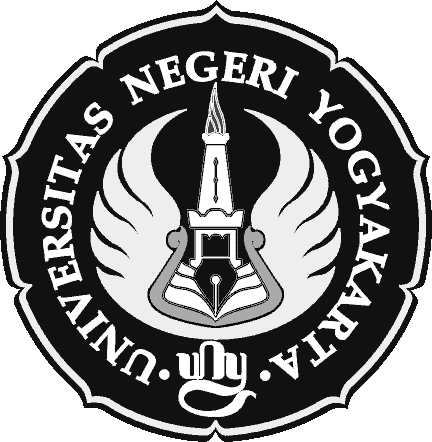 Universitas Negeri YogyakartaFORMAT OBSERVASIKONDISI SEKOLAH*)NoAspek yang diamatiDeskripsi Hasil PengamatanKeterangan1Kondisi fisik sekolahGedung lama, tidak bertingkat, kualitas bangunan bagus, langit-langit cukup tinggi, sirkulasi udara ditutup karena ruangan ber-AC. Tata letak gedung mengelilingi lapangan basket dengan parkir dibagian depan(samping).Terdapat banyak pepohonan disekitar sekolah.Terdapat aula utama bersifat outdoor-2Potensi siswaPotensi siswa cukup baik ditunjukkan dengan prosentase kelulusan selalu 100% dan beberapa siswa dapat mengikuti Olimpiade hingga tingkat Nasional-3Potensi guruGuru PNS 39 orangGuru non-PNS 1 orangGuru yang telah sertifikasi 27 orangGuru lulusan S2 6 orangGuru sedang studi S2 10 orang-4Potensi karyawanKaryawan Tata Usaha cukup professional. Manajemen sekolah telah dilakukan dengan baik dan efisien.-5Fasilitas KBM, mediaSistem ruang moving class, media sudah tersedia dalam masing masing kelas. Tersedia web sekolah yang dapat digunakan guru untuk menyediakan sumber belajar bagi siswa.Setiap kelas terdapat LCD dan media yang sesuaiKelas X pulang jam 14.30, kelas XI dan XII pulang jam 15.20Setiap kelas terdapat CCTV untuk memantau proses pembelajaran, operator utama terdapat di ruang Kepala Sekolah.Seluruh wilayah sekolah tercover wi-fi yang dapat digunakan siswa dengan password masing-masingSemua computer di Lab. Komputer terhubung dengan LAN dan dapat dikoneksikan langsung dengan internet (Administrator jaringan pada computer guru).-6PerpustakaanLoker tas tidak ada penutup dan kartu tanda lokerDatabase buku sudah digital, dapat dicari melalui komputerBuku ditata berdasarkan bidang kajianBuku sedikit dan tua, jarang edisi baruPeminjaman buku dilakukan secara manual dengan buku dan kartu pinjaman.Pengolahan sirkulasi peminjaman buku masih dalam tahap wacana.-7LaboratoriumTerdapat Lab. Fisika, Lab Kimia, Lab Biologi, Lab. Komputer.Tersedia jas laboratoriumLaboratorium juga berfungsi sebagai kelas.Alat lengkap, namun kurang tertata dengan rapi.Tersedia buku-buku sumber belajar, namun tidak terorganisir.Tiap Lab ada LCD, papan tulis, bangku.-8Bimbingan konselingTerdapat 2 guru BKBK disediakan 1 jam pelajaran untuk masuk kekelas guna monitoring kondisi siswaTidak ada system poin, sanksi pelanggaran dengan teguran dan panggilan orangtua.-9Bimbingan belajarTerdapat bimbingan bagi siswa yang kurang dalam pembelajaran oleh guru mata pelajaran masing-masingTerdapat bimbingan bagi siswa yang berminat dalam Olimpiade Sains Nasional.-10Ekstrakulikuler (pramuka, PMI, basket, drumband, dsb)Terdapat 16 ekstrakurikuler umum dan 5 ekstrakurikuler wajib.Setiap siswa boleh diperkenankan mengikuti 1 ekstrakurikuler wajib dan 1 ekstrakurikuler umum.Ekstrakurikuler umum diantaranya:
- basket
- futsal
- tari
- KIR
- teater
- karawitan
- PMR
- MTQ
- OSN
- dll.ekstrakurikuler wajib diantaranya :
- yaitu batik dan pramuka (Kelas X) 
- pramuka dan komputer (Kelas XI)
- bahasa inggris (Kelas XII)Penanggung jawab   utama setiap ekstrakurikuler adalah guru, namun pelatihnya terkadang dari luar sekolah.-11Organisasi dan fasilitas OSIS-12Organisasi dan fasilitas UKSTerdapat 2 UKS (pa dan pi) yang letaknya saling berjauhanTiap UKS terdapat kasur, penimbang berat badan, kotak P3K, tabung oksigen.Tidak ada meteran tinggi badanPenanggung jawab UKS adalah guru Olahraga sekolah.Piket penjagaan UKS sebenarnya dari pihak  PMR, namun tidak aktif-13Administrasi (karyawan, sekolah, dinding)Terdapat struktur organisasi di ruang Kepsek.Kepala Sekolah dibantu 4 Wakasek yang berbeda bidang (Kurikulum, Sarana dan Prasarana, Kesiswaan)-14Karya Tulis Ilmiah RemajaTerdapat bimbingan pembuatan karyatulisPembimbing berasal dari guru sekolah dan mendatangkan dosen-dosen dari luar sekolah.-15Karya Ilmiah oleh GuruGuru kurang produktif dalam menghasilkan karya ilmiah.-16Koperasi siswaTerdapat Koperasi Siswa yang dikelola oleh karyawan sekolah. Menyediakan alat-alat sekolah, buku paket pelajaran, makanan ringan, minuman, dll.Menggunakan system “kantinkejujuran”-17Tempat ibadahMasjid berlainan gedung dengan kelas, cukup luas, kurang bersih dan rapi. Penataan fasilitas masjid kurang efisien-18Kesehatan lingkunganTerdapat lapangan basket, lap. Badminton, lap. Lompat jauh.Tempat sampah dipisahkan 3 berdasarkan jenis sampah.-19Lain-lainTerdapat kegiatan TONTI (Paskibra) saat menjelang 17 AgustusAcara-acara rutin seperti :KelulusanClassmeeting17 AgustusHariKartiniBiasanya diadakan Lomba antar kelas dan pentas seni.-